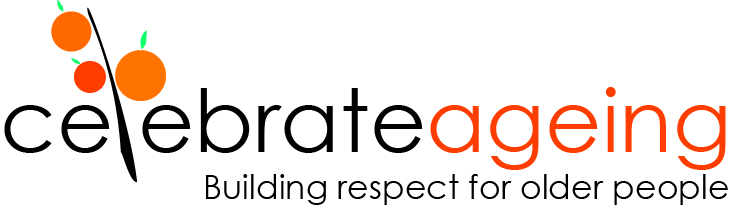 The Elder Leadership Academy Fellowship Application Before applying It is important that you call Academy Coordinator Dr Catherine Barrett to discuss your application before completing the application form – call 0429 582 237. The problem/needWhat is the problem you have identified?What else has been done to address this problem?Aims and objectives What do you want to achieve?How will you address the problem? Key activitiesWhat are the steps that you will take?What will you do? Risk managementWhat are risks of doing this work?How will you reduce the risks?StakeholdersWho are the key stakeholders and allies you can contact for support?Who else needs to be engaged?TimelinesHow long will your project take?How much time will you dedicate to your project?Funding Does your project require funding (if so, for what?)What sources of funding have you identified?SupportWhat support do you want from Celebrate Ageing for your project?What other support do you need and from whom?OutputsWhat will your project produce? What others see from your project?OutcomesWhat do you expect will change as a result of your project?How will you evaluate (measure or describe) the changes?Other commentsAre there any other comments you would like to make?